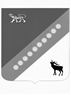 АДМИНИСТРАЦИЯ  РОЩИНСКОГО СЕЛЬСКОГО ПОСЕЛЕНИЯКРАСНОАРМЕЙСКОГО МУНИЦИПАЛЬНОГО РАЙОНА
ПРИМОРСКОГО КРАЯПОСТАНОВЛЕНИЕ13 октября 2016 г.                                                                                            №104О мерах по обеспечению готовности населенных пунктов к осеннему пожароопасному периоду 2016 года.В соответствии  с Федеральным законом от 06.10.2003 года №131-ФЗ «Об общих принципах организации местного самоуправления в Российской Федерации», на основании Устава Рощинского сельского поселения администрация Рощинского сельского поселения ПОСТАНОВЛЯЕТ:1.Утвердить план действий в случаях наступления критических ситуаций,    вызванных лесными пожарами. Приложение №12.Руководителям предприятий, организаций, учреждений всех форм собственности принять меры по очистке  подведомственных территорий от горючего мусора и сухой травы.3.Жителям Рощинского сельского поселения провести уборку сухой травы и кустарника по периметру 15 метров от ограждения индивидуальных домовладений.4.Запретить на территории Рощинского сельского поселения до появления устойчивого  снежного покрова в течение всего пожароопасного периода сжигание мусора и отходов в лесу, разведение костров в неотведенных местах.5.Руководителям предприятий: ОАО «Рощинский КЛПХ» (Головинов А.И.), ООО «Яппи» (Собченко А.В.), ООО «Легион» (Пантелеев В.В.), ПСМК «Энергия» (Бабенко Д. И.), ООО «Овсень» (Корнийчук В.А.) произвести или обновить минерализованные полосы согласно договоров.6.Разместить данное постановление на сайте администрации Рощинского сельского поселения.7.Контроль за исполнением данного постановления возложить на главу администрации Рощинского сельского поселения. Глава администрацииРощинского сельского поселения 			                                             Л. С. ШпакПриложение №1									«Утверждаю»Глава администрации Рощинского							сельского поселения									_________Л.С.Шпак														«13» октября 2016 года				             ПЛАНдействий в случаях наступления критических ситуаций, вызванных лесными пожарамиГлавный специалистадминистрации Рощинского сельского поселения                                                                                 В.Д.Дерик№ п/п                       ДействияВремя выполненияОтветственный                  Мероприятия по защите населенного пункта (дома) от лесных пожаров                  Мероприятия по защите населенного пункта (дома) от лесных пожаров                  Мероприятия по защите населенного пункта (дома) от лесных пожаров                  Мероприятия по защите населенного пункта (дома) от лесных пожаров1Обустройство прудов и водоемов, емкость которых принимается из расчета не менее 30 кубических метров на  площади поселка или населенного пунктапостоянноГлава администрациипоселения2 Создание пожароустойчивой зоны на участкахсопряжения с лесом. Провести отжиг травы вокруг населенных пунктов на участках сопряжения с полями апрельоктябрьГлава администрациипоселения3Подготовка противопожарных средств в каждом доме ( не менее двух бочек заполненных водой, наличие ящика с песком, огнетушителя, вёдер, топоров, багров, лопат)постоянно Население4Проведение противопожарных мероприятий в каждом подворье (выкашивание травы, уборка мусора, окапывание по периметру строений, поддержание в действующем состоянии источников воды)постоянноГл. специалист5Корректировка и подготовка добровольных пожарных дружинпостоянноГл. специалист6Информирование населения о правилах пожарной безопасности, распространение памяток по действиям населения вблизи очагов пожара.постоянноГл. специалист                Действия при угрозе лесного пожара населенному пункту (дому)                Действия при угрозе лесного пожара населенному пункту (дому)                Действия при угрозе лесного пожара населенному пункту (дому)                Действия при угрозе лесного пожара населенному пункту (дому)1Сообщение по телефону 01 или иными способами в пожарную охранунемедленноГлава поселенияНаселение2Оповещение населения населенного пункта об угрозе лесного пожараДо 10 минутГлава поселения Население3Подготовка к действиям по недопущению пожара к населенному пункту (дому) добровольных пожарных дружин, населения, техники и имеющихся противопожарных средствДо 30 минутГлава поселения,Гл. специалистНаселение4Подготовка населенного пункта к эвакуации населения: установить громкоговорящую связь на автомобиле администрации , оповещение населения при помощи переносных громкоговорителей, расположенных на площадках возле клубов сёл.До 30 минутГлава поселения,эвакуационная комиссия5Подготовка населения к эвакуации: сложить в чемодан документы, ценности, вещи и предметы первой необходимости;обесточить дом, закрыть окна (ставни), вывести и подготовить к движению животных;при получении команды( сигнала) взять вещи и начать движение к месту сбора.По командеНаселение